“ПРИНЯТО”                                                                                     «УТВЕРЖДАЮ»Решением Педагогического Совета                                               Директор ЧУОО Школы «Выбор»ЧУОО Школа  «Выбор»                                                                 ________________ Н.Е. Пирхавка            от «30» августа  2021 г.ЧАСТНОЕ УЧРЕЖДЕНИЕ ОБЩЕОБРАЗОВАТЕЛЬНАЯ  ОРГАНИЗАЦИЯ ШКОЛА «ВЫБОР»КАЛЕНДАРНЫЙ УЧЕБНЫЙ ПЛАН – ГРАФИК 2021 – 2022  УЧЕБНЫЙ ГОД      Годовой календарный план – график составлен: в соответствии с Федеральным законом от 29 декабря 2012 г. Nв273- ФЗ «Об образовании в Российской Федерации», приказом Минобразования России от 28 августа 2020 г. № 442 «Об утверждении Порядка организации и осуществления образовательной деятельности по основным общеобразовательным программам — образовательным программам начального общего, основного общего и среднего общего образования», на основании письма ДОГМ от 29.03.2021 г. №01-50/02- 494/21 и дополнение к нему  01-50/02-729/21 от20.04. 202 1г с  учетом  мнений  участников  образовательных  отношений,  региональных  традиций,  плановых  мероприятий  учреждений  культуры  Москвы  и  определяет  чередование  учебной  деятельности  (урочной  и  внеурочной)  и плановых перерывов при получении образования для отдыха и иных социальных целей (каникул) по календарным периодам учебного года:  - даты начала и окончания учебного года;  - продолжительность учебного года, триместров; - сроки и продолжительность каникул;  - сроки проведения промежуточных аттестаций.  составлен  в соответствии  с  законом  «Об  образовании  в  Российской  Федерации»  (п.  10,  ст.  2)  и Государственным образовательным стандартом.  с учетом требований СанПиН  1.Установить в 2021 – 2022  учебном году в ЧУОО Школе «Выбор» «Модульный режим обучения». Учебный год начинается  1 сентября 2021 г.2. Установить следующие сроки начала и окончания каникул для «Модульного режима обучения»:
- с 11 октября 2021 г. по 17 октября  2021 г.
- с 30 декабря 2021 г. по 09  января 2022 г.
- с 21февраля 2022 г. по 27 февраля 2022 г.
- с 11 апреля 2022г.   по 17 апреля 2022 г.3. Сроки завершения учебного года для «Модульного режима обучения»:
- 23 мая 2022 г. для обучающихся I кл.- 31мая 2022 г. для обучающихся II-VIII; X кл.4. Для обучающихся IX; XI классов  2021 - 2022 учебный год завершается в соответствии с расписанием экзаменов государственной итоговой аттестации и учебным планом.ГРАФИК КАНИКУЛВ ЧУОО ШКОЛЕ «ВЫБОР»НА 2021 - 2022 УЧЕБНЫЙ ГОД   - каникулы                              - окончание триместра   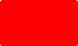 23 мая окончание учебного года для учащихся 1 класса31 мая окончание учебного года  для учащихся  2 – 8 и 10 классовДля обучающихся IX, XI классов 2021-2022 учебный год завершается в соответствии с расписанием экзаменов государственной итоговой аттестации и учебным планом.Режим занятий обучающихся Школа работает с 8.00 до 18.00 в режиме 5-дневной рабочей недели.  Пятидневная  учебная  неделя  устанавливается  с  учётом  максимально  допустимой недельной нагрузки на одного обучающегося. Учебные занятия начинаются в 9.00. Расписание звонков для 1 – 11  классов: Перемена после 5 урока  используется для прогулки на свежем воздухе для 1 – 4 классов.Перемена после 6 урока  используется для прогулки на свежем воздухе для 5 – 11 классов. Организация второй половины дня  Режим питания График работы библиотеки: понедельник – пятница с 10-00 до 18.00  График работы медицинского кабинета: понедельник – пятница с 9.00 до 18.00 График работы администрации: - понедельник – пятница – 8.30 – 18.00 График  дежурства администрации:Годовой календарный учебный план-график Годовой календарный учебный план-график Годовой календарный учебный план-график Годовой календарный учебный план-график                                                        2021 – 2022 учебный год                                                       2021 – 2022 учебный год                                                       2021 – 2022 учебный год                                                       2021 – 2022 учебный годУчебное времяКоличество учебных недельканикулыКоличество каникулярных дней1 триместр1 триместр1 триместр1 триместр01.09 –08.10.202118.10 – 19.11.20211111.10  – 17.10.202122.11 – 28.11.2021г7 дней7 дней                                                                     2 триместр                                                                    2 триместр                                                                    2 триместр                                                                    2 триместр29.11 – 29.12.202110.01.2022 – 18.02.20221130.12.2020–09.01.202221.02 – 28.02.202211 дней7 дней                                                                      3 триместр                                                                     3 триместр                                                                     3 триместр                                                                     3 триместр28.02 – 08.04.202218.04 – 31.05.20221211.04 – 17.04.20227 дней Всего34 недели39 днейСентябрь   Сентябрь   Сентябрь   Сентябрь   Сентябрь   Сентябрь   Сентябрь   ОктябрьОктябрьОктябрьОктябрьОктябрьОктябрьОктябрьНоябрьНоябрьНоябрьНоябрьНоябрьНоябрьНоябрьПн6132027Пн4111825Пн18152229Вт7142128Вт5121926Вт29162330Ср18152229Ср6132027Ср3101724Чт29162330Чт7142128Чт4111825Пт3101724Пт18152229Пт5121926Сб4111825Сб29162330Сб6132027Вс5121926Вс310172431Вс7142128ДекабрьДекабрьДекабрьДекабрьДекабрьДекабрьДекабрьЯнварьЯнварьЯнварьЯнварьЯнварьЯнварьЯнварьФевральФевральФевральФевральФевральФевральФевральПн6132027Пн310172431Пн7142128Вт7142128Вт4111825Вт181522Ср18152229Ср5121926Ср291623Чт29162330Чт6132027Чт3101724Пт310172431Пт7142128Пт4111825Сб4111825Сб18152229Сб5121926Вс5121926Вс29162330Вс6132027МартМартМартМартМартМартМартАпрельАпрельАпрельАпрельАпрельАпрельМай Май Май Май Май Май Пн7142128Пн4111825Пн29162330Вт18152229Вт5121926Вт310172431Ср29162330Ср6132027Ср4111825Чт310172431Чт7142128Чт5121926Пт4111825Пт18152229Пт6132027Сб5121926Сб29162330Сб7142128Вс6132027Вс3101724Вс18152229УрокНачалоОкончаниеПродолжительностьперемены1 урок9.009.45102 урок9.5510.40103 урок10.5011.35104 урок11.4512.30155 урок12.4513.30156 урок13.4514.30507 урок15.2016.05108 урок16.1517.00159 урок17.1517.55Вид деятельностиКлассВремяПрогулка1 – 4 13.30 – 14.20Самоподготовка1 – 4 14.20 – 17.55Внеурочная деятельность и дополнительное образование1 – 4 14.20 – 17.55Прогулка5 – 6 14.30 – 15.20Самоподготовка5 – 6  15.20 – 17.55Внеурочная деятельность и дополнительное образование5 – 6 15.20 – 17.55Прогулка 7 – 1114.30 – 15.20Самоподготовка7 – 11  15.20 – 17.55Внеурочная деятельность и дополнительное образование7 – 11  15.20 – 17.55ВремяВид питанияКласс 8.45Завтрак1 – 4 9.45Завтрак 5 – 11 12.30Обед1 – 4  13.30Обед5 – 11 16.05Полдник 1 – 4  17.00Полдник5 – 8 День неделиВремяДолжностьФИОПонедельник8.30 – 18.00Заместитель директора по УВРНикишинаТамараАлексеевнаВторник8.30 – 18.00Заместитель директора по общим вопросамСтепанов Сергей ВладимировичСреда8.30 – 18.00Заместитель директора по УВРВасильева Марина ВладимировнаЧетверг8.30 – 18.00Психолог школы  Никитина ЛарисаАлександровнаПятница8.30 – 18.00Директор ЧУОО Школы «Выбор»ПирхавкаНаталья Евгеньевна